Znak pisma:  DLI-I.7620.27.2021.KT.16OBWIESZCZENIENa podstawie art. 54 § 4 w zw. z art. 33 § 1a ustawy z dnia 30 sierpnia 2002 r. – Prawo o postępowaniu przed sądami administracyjnymi (t.j. Dz. U. z 2023 r., poz. 259),Minister Rozwoju i Technologiizawiadamia o przekazaniu do Wojewódzkiego Sądu Administracyjnego w Warszawie skargi wraz z odpowiedzią na skargę na decyzję Ministra Rozwoju i Technologii z dnia 
13 stycznia 2023 r., znak: DLI-I.7620.27.2021.KT.8, uchylającą w części i orzekającą 
w tym zakresie co do istoty sprawy, a w pozostałej części utrzymującą w mocy decyzję Wojewody Dolnośląskiego Nr I-Pe-74/21 z dnia 22 października 2021 r., znak: 
IF-PP.747.68.2021.ESZ, o ustaleniu lokalizacji strategicznej inwestycji w zakresie sieci przesyłowej pn: „Budowa linii 400 kV Mikułowa - Świebodzice”.Jednocześnie informuję, że osoba, która brała udział w postępowaniu i nie wniosła skargi, a wynik postępowania sądowego dotyczy jej interesu prawnego, jest uczestnikiem tego postępowania na prawach strony, jeżeli przed rozpoczęciem rozprawy złoży wniosek 
o przystąpienie do postępowania.Załącznik: informacja o przetwarzaniu danych osobowych.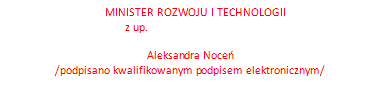 Informacja o przetwarzaniu danych osobowychZgodnie z art. 13 ust. 1 i 2 Rozporządzenia Parlamentu Europejskiego i Rady (UE) 2016/679 z dnia 27 kwietnia 2016 r. w sprawie ochrony osób fizycznych w związku 
z przetwarzaniem danych osobowych i w sprawie swobodnego przepływu takich danych oraz uchylenia dyrektywy 95/46/WE (Dz. U. L 119 z 4 maja 2016, z późn. zm.), zwanego dalej „RODO”, informuję, że:Administratorem Pani/Pana danych osobowych jest Minister Rozwoju i Technologii, z siedzibą w Warszawie, Plac Trzech Krzyży 3/5, kancelaria@mrit.gov.pl, tel.: +48 411 500 123, natomiast wykonującym obowiązki administratora jest Dyrektor Departamentu Lokalizacji Inwestycji.Dane kontaktowe do Inspektora Ochrony Danych w Ministerstwie Rozwoju 
i Technologii: Inspektor Ochrony Danych, Ministerstwo Rozwoju i Technologii, Plac Trzech Krzyży 3/5, 00-507 Warszawa, adres e-mail: iod@mrit.gov.pl.Pani/Pana dane osobowe będą przetwarzane na podst. art. 6 ust. 1 lit. c RODO, 
tj. wypełnienia obowiązku prawnego ciążącego na administratorze, w celu prowadzenia postępowań administracyjnych realizowanych na podst. przepisów ustawy z dnia 14 czerwca 1960 r. Kodeks postępowania administracyjnego (t.j. Dz.U. z 2022 r. poz. 2000), dalej „KPA”, oraz w związku z ustawą z dnia 24 lipca 2015 r. 
o przygotowaniu i realizacji strategicznych  inwestycji w zakresie sieci przesyłowych (t.j. Dz. U. z 2022 r., poz. 273, z późn. zm.).Podanie danych osobowych jest wymogiem ustawowym.W związku z przetwarzaniem Pani/Pana danych osobowych, w celu wskazanym powyżej, Pani/Pana dane mogą być udostępnione innym odbiorcom lub kategoriom odbiorców. Odbiorcami danych mogą być:strony i inni uczestnicy postępowania administracyjnego w rozumieniu przepisów KPA;organy władzy publicznej oraz podmioty wykonujące zadania publiczne lub działające na zlecenie organów władzy publicznej, w zakresie i w celach, które wynikają z przepisów powszechnie obowiązującego prawa;inne podmioty, w tym dostawcy usług informatycznych, które na podstawie stosownych umów podpisanych z Ministerstwem Rozwoju i Technologii, przetwarzają dane osobowe, dla których Administratorem jest Minister Rozwoju i Technologii.Odbiorcą Pani/Pana danych osobowych jest również Wojewoda Podlaski, w związku z korzystaniem przez Administratora z systemu elektronicznego zarządzania dokumentacją (EZD PUW).Pani/Pana dane osobowe będą przechowywane przez okres niezbędny do realizacji celu ich przetwarzania, nie krócej niż okres wskazany w przepisach o archiwizacji tj. ustawie z dnia 14 lipca 1983 r. o narodowym zasobie archiwalnym i archiwach (Dz. U. z 2020 r. poz. 164, z późn. zm.).Przysługuje Pani/Panu:prawo do żądania od Administratora dostępu do treści swoich danych osobowych oraz informacji o ich przetwarzaniu;prawo do ich sprostowania, jeśli są błędne lub nieaktualne, a także uzupełnienia jeżeli są niekompletne;prawo żądania ograniczenia przetwarzania, z zastrzeżeniem art. 2a § 3 KPA - wystąpienie z żądaniem nie wpływa na tok i wynik postępowania.Pani/Pana dane osobowe nie będą przekazywane do państwa trzeciego. Pani/Pana dane nie podlegają zautomatyzowanemu podejmowaniu decyzji, w tym również profilowaniu.W przypadku powzięcia informacji o niezgodnym z prawem przetwarzaniu 
w Ministerstwie Rozwoju i Technologii Pani/Pana danych osobowych, przysługuje Pani/Panu prawo wniesienia skargi do organu nadzorczego właściwego w sprawach ochrony danych osobowych, tj. Prezesa Urzędu Ochrony Danych Osobowych, 
ul. Stawki 2, 00-193 Warszawa.